Firma Muster GmbHPersonalabteilungManuela MusterfrauMusterweg 20-2401234 MusterstadtMusterstadt, 27. August 2018Bewerbung als Stellenbezeichnung, Kennziffer 1234Ihre Stellenanzeige auf Portal.de vom DatumSehr geehrte Frau Musterfrau,xxxxxxxxxxxxxxxxxxMit freundlichen GrüßenAnlagen- Lebenslauf- Referenzschreiben - Zeugnis 1- Zeugnis 2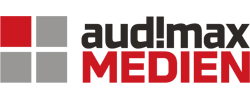 Bitte lesen : Dieses Muster für einen Lebenslauf ist urheberrechtlich geschützt. Was du damit gerne tun darfst:Das Muster für den privaten / persönlichen Gebrauch herunterladen, bearbeiten und dich mit dem Lebenslauf bewerben!Den Link zu dem Musterlebenslauf in sozialen Netzwerken mit deinen Freunden oder Kommilitonen teilen, damit sie auch davon profitieren.Was du damit NICHT tun darfst:Die Vorlage auf einer anderen Website ohne unsere schriftliche Genehmigung veröffentlichen oder zugänglich machen oder diese Vorlage verkaufen.© audimax MEDIENKontakt:www.audimax.de, audimax@audimax.de 